2024-2026 SRTC Call for Projects Application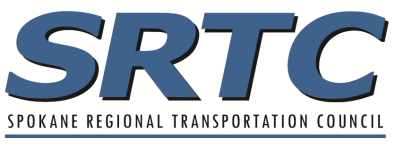 PROJECT TITLE:      AGENCY RANKING (your top 10 projects will receive bonus points; 1 = highest priority 10 = lowest):      REQUESTED SRTC REGIONAL FUNDS: $     General Project InformationAgency or Organization	     	Phone Number	     Contact Person	     	Email Address	     Project Information	Project Location	 Urbanized Area   Urban Small     Rural Federal Functional Classification Project Description Project scope (include termini and length) Existing and proposed conditionsProject purpose and outcomes The project sponsor must indicate that the project will be maintained for the life of the project, once completed.Please describe the plan, cycle, funding source and enforcement mechanisms (i.e. snow removal policy) to maintain this project for year-round/four-season use.Project Schedule Project Delivery Tools The project sponsor must certify that they will utilize all project delivery tools available, including eminent domain, to acquire ROW, if necessary, to meet project obligation schedules.AttachmentsVicinity map Typical Cross Sections (if changed from Eligibility Worksheet)Cost Estimate Project Endorsement form  Attachments associated with Q3b (if applicable)  Cost Information (in addition to the Cost Estimate)	Cost estimate notes (optional, if additional information is needed)Describe the commitment of secured matching funds or other funds and the status of obtaining any unsecured funds.Note: matching funds must be available at the time of fund obligation.Please indicate if there are any circumstances that could delay the obligation of funds.1. Economic Vitality – 50 Points	Employment and Destination Accessibility	1a (25). To be scored internally by SRTC staff. Regional and local activity centers are illustrated in Figure 2.19 in Horizon 2045. 1b (5). Please describe if the project serves other critical regional public facilities other than those noted in Question 1a (e.g. – state park, hospital, etc.) (High-Medium-Low)1c (5). Please describe if the project serves an area that is targeted for planned future growth or revitalization (include local planning documentation as well as targeted investment details, if applicable). (High-Medium-Low)1d (5). Does the project have another connection to economic vitality that is not captured by, or in addition to, access to activity/transportation centers or regional public facilities (Questions 1a,1b,1c), or freight use (Question 1e)? Please explain. (High-Medium-Low)Truck Freight Network (Internal Use Only)	1e (10). Is this project located on a FGTS classified T1, T2, T3 route, or on WSDOT’s Truck Freight Economic Corridor? To be scored internally by SRTC staff using the FGTS and WSDOT Truck Freight Economic Corridor MapsT1 - 10 pointsT2 – 6 pointsT3 – 4 pointsOtherwise included in WSDOT’s TFEC - 2 points2. Cooperation and Leadership – 50 Points	Local Planning Alignment	2a (15). How is this project consistent with your agency’s Comprehensive Plan and is it included in your 6-year Capital Improvement Program? (please provide the excerpt(s) or citation(s))Agency Coordination	2b (20). Does this project support an agency other than your own or does it support an adopted network from another agency, including public/private partnerships? If yes, describe.	Public Involvement 	2c (15). Please describe the extent to which the project has been reviewed by the public. 3 points/checkbox (15 points max)Public meetings/Workshops/Open housesOnline feedback opportunity (surveys, mapping tools)Planning study Review by agency committees (Plan Commission, project advisory committee)Environmental reviewLegislative actions (adoption/endorsement by board or council)Other (please explain, max 3 points)       3. Stewardship – 50 Points	Environmental Mitigations	3a (10). Does the project improve the natural environment or minimize the environmental impact of the facility above and beyond current design standards? 2 points/checkbox (10 points max)Green infrastructure (e.g. rain gardens, swales, pervious pavement)Increases urban tree canopyAir quality benefit and/or includes electric charging/electrification strategiesReduces noise pollutionDecrease in impervious areaUse of recycled materialsFlood damage mitigationStream or wetland restorationLED lightingOther (please explain) (Max 2 points)      Ability to Advance	3b (15 points max). Status of the project (please provide supporting documentation):Design Status (check one):​ Design initiated--funds committed and design started (submit supporting documentation/link) – 2 points       Design 30% Complete - (draft plan set and estimate)- 4 points       Design and specifications are bid-ready (90%) – 8 points  NoneEnvironmental Status (check one): Environmental review started (cultural/historical survey, hazardous materials review, Phase 1 ESA, etc.) – 2 points	 Environmental documentation (NEPA) is complete or exempt – 4 points  NoneRight-of-way Status (check one): Right-of-way maps prepared – 2 points		  Right-of-way acquisition is complete or not needed – 3 points None		 		Funding	3c (10). Has the project received partial federal funding through SRTC or other funding partners in the past?  Project funding received through SRTC (10)  Yes	NoPlease indicate funding type(s), dates received, and amounts.     ORSmall Towns ONLY (Under 5,000 population) – Project funding received through other funding agencies (e.g. TIB, Safe Routes to School) (5) Yes	NoPlease indicate funding type(s), dates received, and amounts.      3d (10). Does this project have additional local/state match funds above the required 13.5%? If so, please describe:10%-19.9% over required local/state/match – 5 points	20% or greater over required local/state match – 10 points								      	 Roadway Usage	 3e (5). What is the current ADT and source of ADT?  Urban Street  0-4,999 (1)      5,000-9,999 (2)    10,000-14,999 (3)     15,000-19,999 (4)   >19,999 (5)     or Rural Street  0-499 (1)          500-999 (2)            1,000-1,499 (3)     	 1,500-1,999 (4)        >1,999 (5)      4. Systems Operations, Maintenance and Preservation – 50 Points	Regional Priority Networks 	4a (15). How does the project improve performance or conditions on the NHS? Additional pavement and bridge condition information will be asked in the STBG supplemental application. Please describe:	4b (5). Does the project improve operations and/or conditions related to the Horizon 2045 regional freight priority network? Please provide supporting information.Yes	No	If yes, please describe:	4c (5). Does the project improve transit access and/or amenities on STA’s High-Performance Transit Network?Yes  No	If yes, please describe:	Congestion 4d (15). Does the project address congestion in any of the following areas?	Tier 1 CMP Corridor – 15 pointsTier 2 CMP Corridor – 10 points	Other Roadway Bottleneck (as defined in the CMP report) – 5 pointsN/A	If a CMP Corridor or defined Roadway Bottleneck project, please describe current congested conditions and the future projected levels of congestion after project implementation. Explain the methodology used.	4e (10). Does this CMP project utilize any of the following CMP strategies? (skip this question if Q4d is N/A)	Travel Demand Management – 10 pointsOperational Improvements – 6 points	Capacity Improvement Strategies – 3 points5. Safety and Security – 50 Points	Addresses Existing Safety Concern	5a (25 points max). Enter crash history based on previous 5 years of available crash data that are specific to the proposed countermeasure or project improvement.Scoring5b (25). Please describe the components of the project that benefit safety, regardless of crash history. (High-Medium-Low) 6. Quality of life and Mobility – 50 Points	 Transportation Equity 	
6a (5). How does the project support active transportation options for people of all ages and abilities (walking, biking, transit, safe routes to school, etc.)? Please describe. 6b (5). Does the project benefit potential populations of disadvantage as identified in Chapter 2 of Horizon 2045 (pgs. 36-43)? Please explain the benefits and populations served. 6c (5). Does your agency have an adopted Complete Streets Policy? Yes   NoIf yes, please provide date adopted and the ordinance number (5)	If no, how does this project comply with SRTC’s Safe & Complete Streets Policy? (3)	Bicycle and Pedestrian Improvements	6d (10). Will the project enhance pedestrian transportation/mobility? (Check all that apply – 10 points max) Add new sidewalks (6)	Crossing Enhancement (e.g. marked crosswalk,Both sides of street (1)	 					bump outs, curb extension, median refuge) (3)Exceeds 5-foot min. width (1)	 Signalized crossing (e.g. HAWK beacon, Countdown signal,  Completes gap	 (1)					RRFB, etc.) (3)Ext. of sidewalk network	 (1)			Education (2)Vegetated / protected buffer (1)			Wayfinding (2)	Upgrade to existing sidewalk (6)				Enforcement (speed feedback signs) (2)	Greater width (2)				Data Collection (2)Add vegetated / protected buffer	(2)		ADA enhancements beyond required (please explain) (2)      Removes barriers (1)Repairs heaves (1)				Separated shared use path	10-foot min. width, not including shoulders (8)	12-foot or greater in width, not including shoulders (9)Pedestrian-scaled lighting (3)Widen roadway shoulders in rural context (6-foot min. width)	(5)Other (please explain) (2)      6e (10). Will the project enhance bicycle transportation? (Check all that apply – 10 points max) Add new striped bike lanes (6)					Bike Parking (2)Minimum 5-foot width (2) 				Bike Lockers (2)Includes painted buffer (1)				Pavement Markings (2)Includes raised buffer (2)				Education (2)Completes gap	 (2)					Wayfinding (2)Ext. of bike lane network (2)				Enforcement (2)		Upgrade to existing striped bike lanes (6)				Data Collection (2)	Greater width (2)					Add painted buffer (1)					Add raised buffer (2)				Surface repair (1)							Separated shared use path	10-foot min. width, not including shoulders (8)	12-foot or greater in width, not including shoulders (9)		Widen roadway shoulders in rural context (6-foot min. width) (5)Bike Boulevard/Neighborhood Greenway improvements (4)Crossing/Intersection Enhancement (HAWK beacon, Signal detection/actuation, Bike box, etc.) (3)Other (please explain) (2)     6f (5). The project is located within an area of significant existing population.Scored internally by SRTC staff by population density based on US Census blocks at project vicinity:High – 5 pointsMedium – 3 pointsLow – 1 point6g (10). Will the project enhance public transportation and/or amenities? (Check all that apply and note if there are multiples of any of the transit elements – 10 points max)Bus stop shelter/screening (3)				New transit vehicles (4 per vehicle)Bus stop lighting/infrastructure (2)			Real time information sign (2)Bench (2)						Signal priority for transit vehicles	(2)Concrete pad/foundation for bus stop or bench (2)		School bus operational improvement (2)				Bus bay/pull-out (2)					Education (2)Boarding bulb stop (2)Park & Ride (4)Improved transit service (e.g. higher frequency, longer operating hours, greater capacity, new route) (5)Enhanced pedestrian crossing near bus stop (3)Improved rider access/connectivity to transit (please explain) (3)     
Other (please explain) (2)Note here if there are multiples of any of the transit elements above:Project Schedule (enter dates as MM/YYYY) Project Schedule (enter dates as MM/YYYY) Project Milestone Estimated Date Project added to Statewide Transportation Improvement Program Begin PE (PE authorized by WSDOT/FHWA) Environmental documents approved (required for every project) Right of way completed (certification, if required) Contract advertised Contract awarded Construction start dateOpen to traffic Other or N/A, please explain      ProjectScoreCategoryCriteriaand Requirements25Provides a critical connection within or directly connecting to a regional activity center. Optimizing or increasing system capacity. Increasing the efficiency of one or more modes. Reducing congestion.10Serves a regionally significant transportation center (e.g. - park and rides, airport, etc.).Improving access to terminals (air, transit, or multimodal).5Provides a critical connection to a local activity center.Optimizing or increasing system capacity. Increasing the efficiency of one or more modes. Reducing congestion.Date Crash Type Crash Severity (see below)Crash Report NumberApplicable Countermeasure to be implemented by project Fatal  10 points/each Suspected Serious Injury                                           8 points/each Suspected Minor Injury                                              6 points/each Possible Injury                                                            3 points/each No Apparent Injury or property damage incidents       1 point/each 